Nowy salon Mercedesa w RzeszowieNowy salon Mercedesa w Rzeszowie odbił się szerokim echem wśród wszystkich pasjonatów motoryzacji na Podkarpaciu. To miejsce, które gromadzi zarówno sympatyków marki, którzy chcą zaopatrzyć się w wysokiej jakości samochody, a także wszystkich użytkowników chcących dokonać naprawy swojego pojazdu.Obiekt, w którym można nabyć wyjątkowe samochodyNowy salon Mercedesa w Rzeszowie to obiekt, który oprócz nowych samochodów został wyposażony w przestrzeń serwisową. To właśnie tutaj klienci z Podkarpacia oraz każdego innego regionu Polski mogą zaopatrzyć się w nowoczesne samochody osobowe oraz dokonać wszelkiego rodzaju napraw serwisowych w przypadku samochodów dostawczych. Zaletą obiektu jest niewątpliwie położenie, które znajduje się na terenie strefy ekonomicznej Rzeszów-Dworzysko.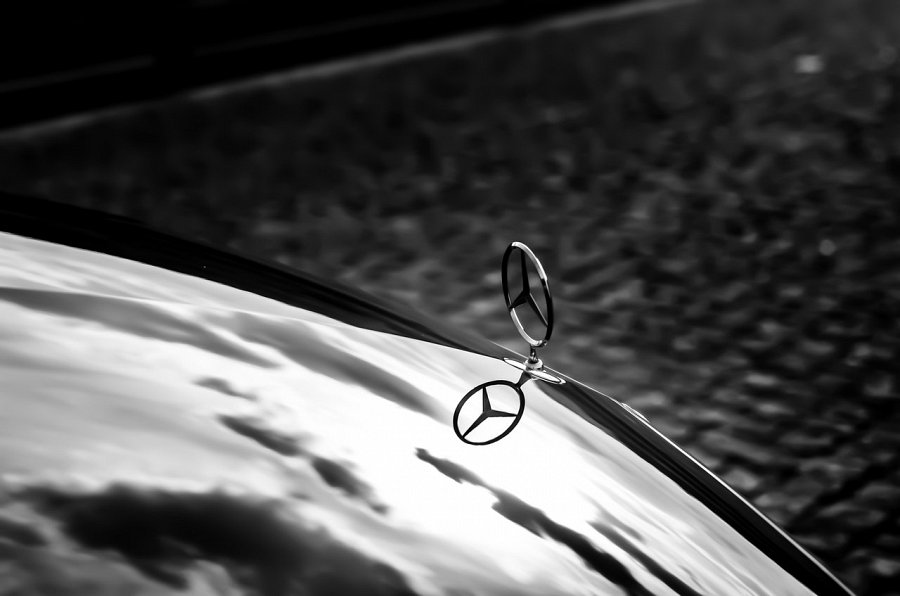 Nowy salon Mercedesa w Rzeszowie to prawdziwa gratka dla mieszkańców PodkarpaciaTo, co jest równie warte odnotowania to fakt, że nowoczesny kompleks posiada aż 2500 metrów kwadratowych, 14477 metrów sześciennych kubatur oraz 8000 metrów kwadratowych dróg i parkingów utwardzonych kostką brukową. Nowy salon Mercedesa w Rzeszowie zachwyca swoim unikalnym wyglądem oraz usługami najlepszej jakości. Specjaliści pracujący w tym miejscu gwarantują wobec każdego indywidualne podejście oraz pełen profesjonalizm podczas każdej podejmowanej przez nich realizacji. Zapraszamy do odwiedzenia strony internetowej serwisu Zasada Auto, gdzie można ujrzeć nowy salon Mercedesa w Rzeszowie w pełnej okazałości.